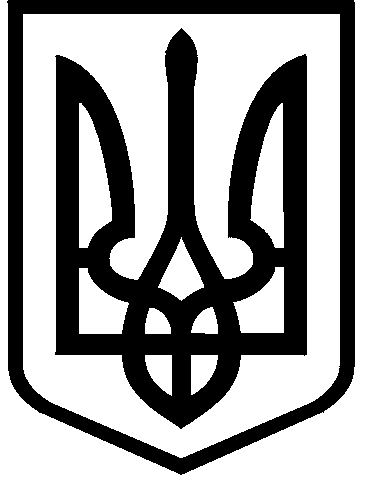 КИЇВСЬКА МІСЬКА РАДАІX СКЛИКАННЯПОСТІЙНА КОМІСІЯ З ПИТАНЬ ОХОРОНИ ЗДОРОВ’Я ТА СОЦІАЛЬНОЇ ПОЛІТИКИ      01044, м. Київ, вул. Хрещатик, 36                                       тел./факс.:(044)202-71-05, тел.:(044)202-70-38   Протокол № 24/27позачергового засідання постійної комісії Київської міської ради з питань охорони здоров’я та соціальної політики від 02.12.2021Місце проведення:  Київська міська рада, м. Київ, вул. Хрещатик, 36,  зала засідань (к. 1017), 10-й поверх, початок о 12:03Склад комісії 11 депутатів Київради.Присутні 8 депутатів Київради, члени постійної комісії:Відсутні 3 депутати Київської міської ради:  Олександр ЛІНЧЕВСЬКИЙ, Вячеслав НЕПОП, Костянтин УСОВ Запрошені:  ПОРЯДОК ДЕННИЙ:Про розгляд проєкту рішення Київської міської ради «Про внесення змін до рішення Київської міської ради від 07 липня 2020 року № 30/9109 «Про окремі питання соціального захисту постраждалих внаслідок надзвичайної ситуації, яка склалася внаслідок руйнування житлового будинку № 1/5 на                       вул. Соломії Крушельницької у Дарницькому районі міста Києва» та затвердження змін до міської цільової програми «Турбота. Назустріч киянам» на 2019-2021 роки, затвердженої рішенням Київської міської ради від 18 грудня 2018 року № 459/6510» доручення заступника міського голови – секретаря Київської міської ради від 24.11.2021 № 08/231-4222/ПР.Доповідачі: депутат Київської міської ради Микола КОНОПЕЛЬКО, директор Департаменту соціальної політики виконавчого органу Київської міської ради (Київської міської державної адміністрації).Про розгляд листа Департаменту соціальної політики виконавчого органу Київської міської ради (Київської міської державної адміністрації) щодо погодження проєкту розпорядження виконавчого органу Київської міської ради (Київської міської державної адміністрації) «Про затвердження передавального акта Центру обліку бездомних осіб (ідентифікаційний код 36123265)» (вх. від 30.11.2021 № 287/455).Доповідач: директор Департаменту соціальної політики виконавчого органу Київської міської ради (Київської міської державної адміністрації).СЛУХАЛИ: Марину ПОРОШЕНКО, головуючу на засіданні – голову постійної комісії щодо прийняття за основу порядку денного із 2 питань позачергового засідання постійної комісії Київської міської ради з питань охорони здоров’я та соціальної політики від 02.12.2021.ВИРІШИЛИ: Прийняти за основу порядок денний із 2 питань позачергового засідання постійної комісії Київської міської ради з питань охорони здоров’я та соціальної політики від 02.12.2021.ГОЛОСУВАЛИ: «за» – 7, «проти» – 0, «утримались» – 0, «не голосували» – 1                         (Вадим ІВАНЧЕНКО).Рішення прийнято.СЛУХАЛИ: Марину ПОРОШЕНКО, головуючу на засіданні – голову постійної комісії щодо прийняття в цілому порядку денного із 2 питань позачергового засідання постійної комісії Київської міської ради з питань охорони здоров’я та соціальної політики від 02.12.2021.ВИРІШИЛИ: Прийняти в цілому порядок денний із 2 питань позачергового засідання постійної комісії Київської міської ради з питань охорони здоров’я та соціальної політики від 02.12.2021 року. ГОЛОСУВАЛИ: «за» – 7, «проти» – 0, «утримались» – 0, «не голосували» – 1  (Вадим ІВАНЧЕНКО).Рішення прийнято.Марина ПОРОШЕНКО, головуюча на засіданні – голова постійної комісії звернулась до присутніх на черговому засіданні з проханням повідомити про наявність у них реального чи потенційного конфлікту інтересів.Розгляд (обговорення) питань прядку денного:1. Про розгляд проєкту рішення Київської міської ради «Про внесення змін до рішення Київської міської ради від 07 липня 2020 року № 30/9109 «Про окремі питання соціального захисту постраждалих внаслідок надзвичайної ситуації, яка склалася внаслідок руйнування житлового будинку № 1/5 на вул. Соломії Крушельницької у Дарницькому районі міста Києва» та затвердження змін до міської цільової програми «Турбота. Назустріч киянам» на 2019-2021 роки, затвердженої рішенням Київської міської ради від 18 грудня 2018 року № 459/6510» доручення заступника міського голови – секретаря Київської міської ради від 24.11.2021 № 08/231-4222/ПР.СЛУХАЛИ: Миколу КОНОПЕЛЬКА, депутата Київської міської ради.ВИСТУПИВ: Руслан СвітлийВ ОБГОВОРЕННІ ВЗЯЛИ УЧАСТЬ: Юлія УЛАСИК, Микола КОНОПЕЛЬКО, Руслан СВІТЛИЙ.ВИРІШИЛИ: Підтримати проєкт рішення Київської міської ради «Про внесення змін до рішення Київської міської ради від 07 липня 2020 року № 30/9109 «Про окремі питання соціального захисту постраждалих внаслідок надзвичайної ситуації, яка склалася внаслідок руйнування житлового будинку № 1/5 на вул. Соломії Крушельницької у Дарницькому районі міста Києва» з рекомендаціями, викладеними у порівняльній таблиці до звернення депутата Київської міської ради Миколи КОНОПЕЛЬКА від  01.12.2021 року № 08/279/09/207-557 (вх. від 02.12.2021 № 08/30624), а також підтриманими постійною комісією Київради з питань бюджету та соціально-економічного розвитку (протокол від 01.12.2021 № 25/32).ГОЛОСУВАЛИ: «за» – 8, «проти» – 0, «утримались» – 0, «не голосували» – 0.Рішення прийнято.Про розгляд листа Департаменту соціальної політики виконавчого органу Київської міської ради (Київської міської державної адміністрації) щодо погодження проєкту розпорядження виконавчого органу Київської міської ради (Київської міської державної адміністрації) «Про затвердження передавального акта Центру обліку бездомних осіб (ідентифікаційний код 36123265)» (вх. від 30.11.2021                         № 287/455).СЛУХАЛИ: Руслана СВІТЛОГО, директора Департаменту соціальної політики виконавчого органу Київської міської ради (Київської міської державної адміністрації).В ОБГОВОРЕННІ ВЗЯЛИ УЧАСТЬ: Олеся ПИНЗЕНИК, Руслан СВІТЛИЙ, Ярина АР’ЄВА, Богдана ТИМОЩУК, Юлія УЛАСИК, Марина ПОРОШЕНКО.ВИСТУПИЛА: Марина ПОРОШЕНКО з пропозицією передбачити в  статуті Центру обліку бездомних осіб медичної послуги щодо огляду безпритульних осіб.ВИРІШИЛИ: Погодити проєкт розпорядження виконавчого органу Київської міської ради (Київської міської державної адміністрації) «Про затвердження передавального акта Центру обліку бездомних осіб (ідентифікаційний код 36123265)» (вх. від 30.11.2021 № 287/455).ГОЛОСУВАЛИ: «за» – 8, «проти» – 0, «утримались» – 0, «не голосували» – 0.Рішення прийнято.*Відеотрансляція  щодо  обговорення питань порядку денного  розміщена на офіційному вебсайті Київради (www.kmr.gov.ua) відповідно до частини дев’ятої  статті 11 Регламенту, затвердженого рішенням Київради від 07.07.2016 №579/579.Голова комісії                                        	                     Марина ПОРОШЕНКОСекретар комісії                        		                                          Юлія УЛАСИКМарина ПОРОШЕНКОНаталія БЕРІКАШВІЛІВадим ІВАНЧЕНКО -    голова постійної комісії, головуюча; -    перша заступниця голови постійної комісії;-     перший заступник голови постійної комісії; Богдана ТИМОЩУКЮлія УЛАСИКзаступниця голови постійної комісії;секретар постійної комісії;Ярина АР’ЄВАОлександр ГОНЧАРОВОлеся ПИНЗЕНИКчленкиня постійної комісії;член постійної комісії;членкиня постійної комісії.Руслан СВІТЛИЙ Микола КОНОПЕЛЬКО                                директор Департаменту соціальної політики        виконавчого органу Київської міської ради (Київської міської державної адміністрації);депутат Київської міської ради.